Word WednesdayWhen: The first Wednesday of every monthWhat: On the first Wednesday of every month, you will bring in your assigned word (a word assigned the Monday 2 days before) AND the corresponding project. After your daily question, you will get out your Word Wednesday word and for every 1-1.5 minutes your word will rotate around the classroom so that every student can record your word and a way to remember what that word means.What is REQUIRED:  You must include the following elements below that are in boldExample:  Word: DeriveVariations of word: Derived Definition: Obtain something from (a specified source)Part of speech: VerbWay to remember: Most cereal is derived from some kind of grain Examples of ways to remember a word:Poem, Picture, Alliteration, short story, use word in a sentence, acronym, etc.Picture example: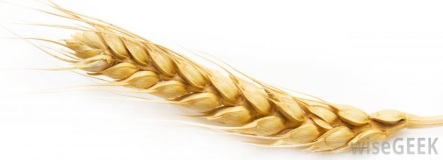 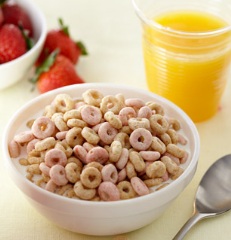 	Is derived from Acronym example:  Divergent		         End products		         Reunited                                    Items from                                   Virtually          EverywhereWords assignedWords brought to classWord Wednesday TestFriday August 30Wednesday September 4Wednesday September 25Monday September 30Wednesday October 2ndWednesday October 30Monday November 4Wednesday November 6Wednesday November 27Monday December 2Wednesday December 4 Friday December 20Monday January 6Wednesday January 8Wednesday January 29Monday February 3Wednesday February 5Wednesday February 26Monday March 3Wednesday March 5Wednesday March 26Monday April 7Wednesday April 9Wednesday April 30Monday May 5Wednesday May  7Wednesday May 28Recording word 5 ptsBringing in word 10 ptsVocabulary test points TBA